Ekonomikas ministrijas iesniegtajā redakcijā34. pielikumsMinistru kabineta 2019. gada 12. februāranoteikumiem Nr. 71"143. pielikumsMinistru kabineta2016. gada 20. decembranoteikumiem Nr. 812Veidlapas Nr. 2-MBA "Mājsaimniecības patēriņa izdevumu dienasgrāmata" paraugs„ MĀJSAIMNIECĪBU BUDŽETU APSEKOJUMS"NOSKAIDROSIM KOPĀ LATVIJAS PATĒRĒTĀJU PARADUMUS!	Centrālās statistikas pārvaldes informatīvie lauki (aizpilda Centrālā statistikas pārvalde):Centrālā statistikas pārvalde saskaņā ar Statistikas likumu garantē sniegtās informācijas konfidencialitātiKĀ AIZPILDĪT DIENASGRĀMATU?Dienasgrāmatu var aizpildīt jebkurš Jūsu mājsaimniecības loceklis par visu mājsaimniecības personu izdevumiem personīgā patēriņa vajadzībām 14 dienu laikā (sk. piemērus 1. dienas tabulu sākumā).IZDEVUMUS VAR REĢISTRĒT 2 VEIDOS:Jāieraksta arī tie pirkumi, par kuriem Jums nav pirkuma čeka. Ja par pirkumu maksāts citā valūtā, jāpārrēķina eiro.Ja kādā dienā netika veikti pirkumi vai maksājumi, jāieraksta „pirkumu nav".Nav jālieto zīmolu nosaukumi.Katru pirkumu vai maksājumu ierakstiet atsevišķā rindā un pēc iespējas precīzāk.Ja prece pirkta ārzemēs, atbilstošajā ailē jāatzīmē cipars „1".KATRAI DIENAI PAREDZĒTS ATSEVIŠĶS ATVĒRUMS AR TRĪS TABULĀM (A, B un C):D. tabula „PĀRTIKAS PRODUKTI, KAS MĀJSAIMNIECĪBAS PATĒRIŅA VAJADZĪBĀM IEGŪTI NO PIEMĀJAS SAIMNIECĪBAS, MEŽA VAI SAŅEMTI BEZ MAKSAS" (32. lpp.)DIENASGRĀMATĀ IR JĀRAKSTA:Visi pirkumi un maksājumi savas mājsaimniecības patēriņa vajadzībām, kas apmaksāti:skaidrā naudā,ar norēķinu karti,ar pārskaitījumu.Pirkumi internetveikalos.Preces un pakalpojumi (precīzi definējot), kas paredzēti dāvināšanai citām mājsaimniecībām.DIENASGRĀMATĀ NAV JĀRAKSTA:Izdevumi, kas attiecas uz uzņēmējdarbību, lauksaimniecisko ražošanu, amatniecību, kā arī izdevumi par precēm, kas pirktas tālākpārdošanai.Pirkumi, kurus sedz persona, kas nedzīvo Jūsu mājsaimniecībā.Izdevumi, kuru mērķis ir uzkrājumu veidošana (piemēram, dārgmetālu un vērtīgu mākslas priekšmetu iegāde), nekustamā īpašuma iegāde.Izdevumi mājokļa hipotekārā kredīta nomaksai, līzinga vai kredīta atmaksa, parādu atdošana.1. diena, ______ (datums) 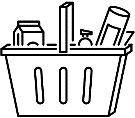 A. tabulaIZDEVUMI PĀRTIKAI UN DZĒRIENIEM PATĒRIŅAM MĀJĀS, TABAKAS IZSTRĀDĀJUMIEMB. tabula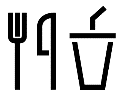 IZDEVUMI ĒDIENREIZĒM ĀRPUS MĀJAS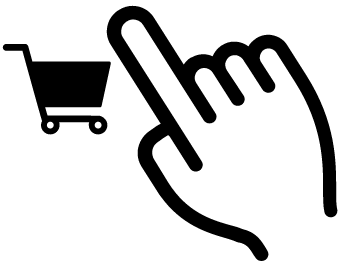 C. tabulaIZDEVUMI NEPĀRTIKAS PRECĒM UN PAKALPOJUMIEM2. diena, ______ (datums)A. tabula	IZDEVUMI PĀRTIKAI UN DZĒRIENIEM PATĒRIŅAM MĀJĀS, TABAKAS IZSTRĀDĀJUMIEMB. tabulaIZDEVUMI ĒDIENREIZĒM ĀRPUS MĀJASC. tabulaIZDEVUMI NEPĀRTIKAS PRECĒM UN PAKALPOJUMIEM3. diena, ______ (datums)A. tabula	IZDEVUMI PĀRTIKAI UN DZĒRIENIEM PATĒRIŅAM MĀJĀS, TABAKAS IZSTRĀDĀJUMIEMB. tabulaIZDEVUMI ĒDIENREIZĒM ĀRPUS MĀJASC. tabulaIZDEVUMI NEPĀRTIKAS PRECĒM UN PAKALPOJUMIEM4. diena, ______ (datums)A. tabula	IZDEVUMI PĀRTIKAI UN DZĒRIENIEM PATĒRIŅAM MĀJĀS, TABAKAS IZSTRĀDĀJUMIEMB. tabulaIZDEVUMI ĒDIENREIZĒM ĀRPUS MĀJASC. tabulaIZDEVUMI NEPĀRTIKAS PRECĒM UN PAKALPOJUMIEM 5. diena, ______ (datums)A. tabula	IZDEVUMI PĀRTIKAI UN DZĒRIENIEM PATĒRIŅAM MĀJĀS, TABAKAS IZSTRĀDĀJUMIEMB. tabulaIZDEVUMI ĒDIENREIZĒM ĀRPUS MĀJASC. tabulaIZDEVUMI NEPĀRTIKAS PRECĒM UN PAKALPOJUMIEM 6. diena, ______ (datums)A. tabula	IZDEVUMI PĀRTIKAI UN DZĒRIENIEM PATĒRIŅAM MĀJĀS, TABAKAS IZSTRĀDĀJUMIEMB. tabulaIZDEVUMI ĒDIENREIZĒM ĀRPUS MĀJASC. tabulaIZDEVUMI NEPĀRTIKAS PRECĒM UN PAKALPOJUMIEM 7. diena, ______ (datums)A. tabula	IZDEVUMI PĀRTIKAI UN DZĒRIENIEM PATĒRIŅAM MĀJĀS, TABAKAS IZSTRĀDĀJUMIEMB. tabulaIZDEVUMI ĒDIENREIZĒM ĀRPUS MĀJASC. tabulaIZDEVUMI NEPĀRTIKAS PRECĒM UN PAKALPOJUMIEM8. diena, ______ (datums)A. tabula	IZDEVUMI PĀRTIKAI UN DZĒRIENIEM PATĒRIŅAM MĀJĀS, TABAKAS IZSTRĀDĀJUMIEMB. tabulaIZDEVUMI ĒDIENREIZĒM ĀRPUS MĀJASC. tabulaIZDEVUMI NEPĀRTIKAS PRECĒM UN PAKALPOJUMIEM9. diena, ______ (datums)A. tabula	IZDEVUMI PĀRTIKAI UN DZĒRIENIEM PATĒRIŅAM MĀJĀS, TABAKAS IZSTRĀDĀJUMIEMB. tabulaIZDEVUMI ĒDIENREIZĒM ĀRPUS MĀJASC. tabulaIZDEVUMI NEPĀRTIKAS PRECĒM UN PAKALPOJUMIEM10. diena, ______ (datums)A. tabula	IZDEVUMI PĀRTIKAI UN DZĒRIENIEM PATĒRIŅAM MĀJĀS, TABAKAS IZSTRĀDĀJUMIEMB. tabulaIZDEVUMI ĒDIENREIZĒM ĀRPUS MĀJASC. tabulaIZDEVUMI NEPĀRTIKAS PRECĒM UN PAKALPOJUMIEM11. diena, ______ (datums)A. tabula	IZDEVUMI PĀRTIKAI UN DZĒRIENIEM PATĒRIŅAM MĀJĀS, TABAKAS IZSTRĀDĀJUMIEMB. tabulaIZDEVUMI ĒDIENREIZĒM ĀRPUS MĀJASC. tabulaIZDEVUMI NEPĀRTIKAS PRECĒM UN PAKALPOJUMIEM12. diena, ______ (datums)A. tabula	IZDEVUMI PĀRTIKAI UN DZĒRIENIEM PATĒRIŅAM MĀJĀS, TABAKAS IZSTRĀDĀJUMIEMB. tabulaIZDEVUMI ĒDIENREIZĒM ĀRPUS MĀJASC. tabulaIZDEVUMI NEPĀRTIKAS PRECĒM UN PAKALPOJUMIEM13. diena, ______ (datums)A. tabula	IZDEVUMI PĀRTIKAI UN DZĒRIENIEM PATĒRIŅAM MĀJĀS, TABAKAS IZSTRĀDĀJUMIEMB. tabulaIZDEVUMI ĒDIENREIZĒM ĀRPUS MĀJASC. tabulaIZDEVUMI NEPĀRTIKAS PRECĒM UN PAKALPOJUMIEM14. diena, ______ (datums)A. tabula	IZDEVUMI PĀRTIKAI UN DZĒRIENIEM PATĒRIŅAM MĀJĀS, TABAKAS IZSTRĀDĀJUMIEMB. tabulaIZDEVUMI ĒDIENREIZĒM ĀRPUS MĀJASC. tabulaIZDEVUMI NEPĀRTIKAS PRECĒM UN PAKALPOJUMIEMD. tabula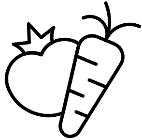 PĀRTIKAS PRODUKTI, KAS MĀJSAIMNIECĪBAS PATĒRIŅA VAJADZĪBĀM IEGŪTI NO PIEMĀJAS SAIMNIECĪBAS, MEŽA VAI SAŅEMTI BEZ MAKSAS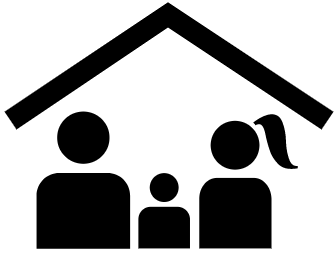 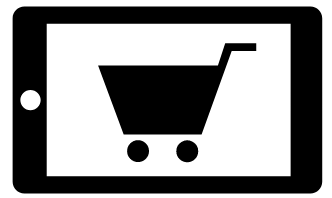 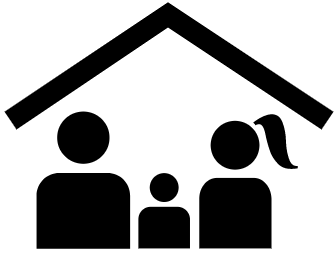 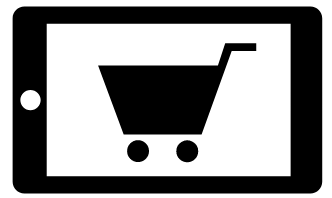 Pateicamies Jums par dienasgrāmatas aizpildīšanu un veiksmīgu sadarbību!2. Sezonai raksturīgās preces un pakalpojumi, kas nav ierakstīti dienasgrāmatā:5. Preces un pakalpojumi, kas tika pirkti prombūtnes laikā:Ekonomikas ministrs R. NemiroCENTRĀLĀ STATISTIKAS PĀRVALDECENTRĀLĀ STATISTIKAS PĀRVALDEMĀJSAIMNIECĪBAS PATĒRIŅA IZDEVUMU DIENASGRĀMATA 2-MBAMājsaimniecības Nr. (pēc saraksta):|__|__||__|__|__|__||__|__|__|__||__|__|__|__|__||__|__|__|__|__|Mājsaimniecības Nr. (pēc saraksta):GadsIzlases vienības kodsIzlases vienības kodsMājsaimniecības kodsMājsaimniecības kodsAptaujas sākuma kalendārā nedēļa:|__|__||__|__||__|__||__|__|Personu skaits mājsaimniecībā:|__|__||__|__||__|__||__|__|Patēriņa izdevumus dienasgrāmatā reģistrē:Patēriņa izdevumus dienasgrāmatā reģistrē:Patēriņa izdevumus dienasgrāmatā reģistrē:Patēriņa izdevumus dienasgrāmatā reģistrē:Patēriņa izdevumus dienasgrāmatā reģistrē:Patēriņa izdevumus dienasgrāmatā reģistrē:no (datums)|__|__|Diena|__|__|Mēnesis|__|__|Mēnesis|__|__|__|__|Gadslīdz (datums)|__|__|Diena|__|__|Mēnesis|__|__|Mēnesis|__|__|__|__|GadsIntervētāja vārds, uzvārds:___________________________________________________________________________________________________________________________________________________________________________________________________Jautājumu gadījumā zvanīt: ___________________________________________________________________________________________________________________________________________________________________________________________________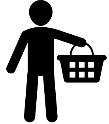 pievienojot pirkuma čeku un nepārrakstot to dienasgrāmatāvaiierakstot izdevumus dienasgrāmatā A/S "LATVIJAS PRODUKTI"A/S "LATVIJAS PRODUKTI"A/S "LATVIJAS PRODUKTI"A/S "LATVIJAS PRODUKTI"Veikals "Groziņš" t.60112345Veikals "Groziņš" t.60112345Veikals "Groziņš" t.60112345Veikals "Groziņš" t.60112345Vidzemes iela 119, LiepājaVidzemes iela 119, LiepājaVidzemes iela 119, LiepājaVidzemes iela 119, LiepājaKase Nr.2, Šas. Nr. 53R0299545Kase Nr.2, Šas. Nr. 53R0299545Kase Nr.2, Šas. Nr. 53R0299545Kase Nr.2, Šas. Nr. 53R0299545PVN maksātāja kods LV40009000000PVN maksātāja kods LV40009000000PVN maksātāja kods LV40009000000PVN maksātāja kods LV40009000000Čeks 236/5Čeks 236/5Čeks 236/5#00001105Cūkas kakla karbonāde bez kaula1,023 kg x 5,53 eur/kgCūkas kakla karbonāde bez kaula1,023 kg x 5,53 eur/kgCūkas kakla karbonāde bez kaula1,023 kg x 5,53 eur/kg5,66Rupjmaize plaucēta 810gRupjmaize plaucēta 810gRupjmaize plaucēta 810g1,99Zeķes bērnuZeķes bērnuZeķes bērnu1,39Piens 1l 2,5% Piens 1l 2,5% Piens 1l 2,5% 0,82Zobu pastaZobu pastaZobu pasta2,44Kastanis Efekts šķidrais 1l Atl.-0,96 Gala cena 2,39Kastanis Efekts šķidrais 1l Atl.-0,96 Gala cena 2,39Kastanis Efekts šķidrais 1l Atl.-0,96 Gala cena 2,393,35Olīvas zaļās Atl.0,40 Gala cena 1,49Olīvas zaļās Atl.0,40 Gala cena 1,49Olīvas zaļās Atl.0,40 Gala cena 1,491,89Spuldze 20WSpuldze 20WSpuldze 20W2,49Siļķe sver. 5,59 x 0,356 kg sālītaSiļķe sver. 5,59 x 0,356 kg sālītaSiļķe sver. 5,59 x 0,356 kg sālīta1,99Apelsīni lieli, 2 šķ. 2,300 kg x 1,59 eur/kg Atl. -0,79 Gala cena 2,87Apelsīni lieli, 2 šķ. 2,300 kg x 1,59 eur/kg Atl. -0,79 Gala cena 2,87Apelsīni lieli, 2 šķ. 2,300 kg x 1,59 eur/kg Atl. -0,79 Gala cena 2,873,66Ķirši saldēti 400gĶirši saldēti 400gĶirši saldēti 400g1,68Grāmata vārdnīcaGrāmata vārdnīcaGrāmata vārdnīca4,29Vīns vīnogu 0,7 lVīns vīnogu 0,7 lVīns vīnogu 0,7 l4,95Cigaretes 20 gab.Cigaretes 20 gab.Cigaretes 20 gab.3,85A=PVN 21%bez PVN 30,26PVN8,04ar PVN38,30Kopā apmaksaiKopā apmaksaiKopā apmaksai38,30Saņemts skaidrā naudāSaņemts skaidrā naudāSaņemts skaidrā naudā40,00IzdotsIzdotsIzdots1,7004 03 2018 15:46:0504 03 2018 15:46:0504 03 2018 15:46:0504 03 2018 15:46:05A. tabula „IZDEVUMI PĀRTIKAI UN DZĒRIENIEM PATĒRIŅAM MĀJĀS, TABAKAS IZSTRĀDĀJUMIEM"Jāieraksta izdevumi pārtikas produktiem, bezalkoholiskajiem un alkoholiskajiem dzērieniem, kā arī cigaretēm, norādot daudzumu, mērvienību un kopsummu. Pienam jāuzrāda tauku saturs, piemēram, piens 0,5 %; piens 2,5 %; piens 3,2 % u.tml.Dārzeņiem, augļiem, gaļai un zivīm jāapvelk attiecīgais kods: ① – ja ir pirkts svaigs vai atdzesēts; ② – ja ir pirkts saldēts; ③ – ja ir pirkts žāvēts, sālīts vai kaltēts; ④ – ja ir pirkts skābēts, marinēts vai konservēts.B. tabula „IZDEVUMI ĒDIENREIZĒM ĀRPUS MĀJAS"Jāieraksta visu mājsaimniecības locekļu naudas izdevumi par ēšanu ārpus mājas, norādot vietu, kur iegādāta maltīte: darbavietas vai izglītības iestādes ēdnīcā; kafejnīcā, bārā;restorānā;ātro uzkodu tirdzniecības vietā (arī uzkodas un dzērieni, kas iegādāti tirdzniecības automātos, kioskos tūlītējam patēriņam). Izdevumos jāiekļauj arī dzeramnauda un naudas summas, ko esat izmaksājis kādam citam.Tabakas izstrādājumi jāieraksta tikai A. tabulā. C. tabula „IZDEVUMI NEPĀRTIKAS PRECĒM UN PAKALPOJUMIEM"Jāieraksta izdevumi nepārtikas precēm un pakalpojumiem. Apģērbiem, apaviem un frizētavu pakalpojumiem jāatzīmē, kam tie paredzēti, attiecīgi apvelkot: vīrietim – „V" vai sievietei – „S".Bērniem vecumā:0–2 gadi – „①"3–13 gadi – „②".Jāieraksta pēdējo 2 nedēļu laikā patērētie produkti, kurus saņēmāt bez maksas no piemājas dārza, meža, medībām, nozvejas, radiem, draugiem vai darbavietas. Nr.p.k.Pārtikas preču un dzērienu aprakstsDaudzums un mērvienība(l, kg, g; olas –gabalos)SamaksātsSamaksātsDārzeņiem, augļiem, gaļai un zivīmapvelciet attiecīgo koduDārzeņiem, augļiem, gaļai un zivīmapvelciet attiecīgo koduDārzeņiem, augļiem, gaļai un zivīmapvelciet attiecīgo koduDārzeņiem, augļiem, gaļai un zivīmapvelciet attiecīgo koduAtzīmējiet "1",ja pirkts ārzemēsNr.p.k.Pārtikas preču un dzērienu aprakstsDaudzums un mērvienība(l, kg, g; olas –gabalos)EURcentisvaigs, atdzesētssaldētsžāvēts, sālīts, kaltētsskābēts, marinēts, konservētsAtzīmējiet "1",ja pirkts ārzemēs12344555561.cūkas karbonāde1,023 kg566①2342.rupjmaize810 g19912343.piens 2,5%1 l08212344.olīvas0,38 kg149123④5.siļķe sālīta0,356 kg19912③46.apelsīni2,3 kg287①2347.ķirši saldēti400 g1681②348.vīns vīnogu0,7 l49512349.cigaretes20 gab.38512341.12342.12343.12344.12345.12346.12347.12348.12349.123410.123411.123412.123413.123414.123415.123416.123417.123418.123419.123420.1234Nr.p.k.VietaSamaksātsSamaksātsAtzīmējiet „1", ja maksāts ārzemēsNr.p.k.VietaEURcentiAtzīmējiet „1", ja maksāts ārzemēs123341.Darbavietas vai izglītības iestādes ēdnīca2.Kafejnīca, bārs3.Restorāns4.Ātro uzkodu tirdzniecības vieta (arī uzkodas un dzērieni, kas iegādāti tirdzniecības automātos, kioskos)Nr.p.k.Nepārtikas preču un pakalpojumu aprakstsSamaksātsSamaksātsApģērbiem, apaviem, frizētavu pakalpojumiemapvelciet attiecīgo koduApģērbiem, apaviem, frizētavu pakalpojumiemapvelciet attiecīgo koduApģērbiem, apaviem, frizētavu pakalpojumiemapvelciet attiecīgo koduApģērbiem, apaviem, frizētavu pakalpojumiemapvelciet attiecīgo koduAtzīmē-jiet "1",ja pirkts ārzemēsNr.p.k.Nepārtikas preču un pakalpojumu aprakstsEURcentivīrietimsievieteiBērnam vecumā:Bērnam vecumā:Atzīmē-jiet "1",ja pirkts ārzemēsNr.p.k.Nepārtikas preču un pakalpojumu aprakstsEURcentivīrietimsievietei0–2 gadi3–13 gadiAtzīmē-jiet "1",ja pirkts ārzemēs1233445561.autobusa biļete 		tālsatiksmes470VS122.zeķes bērnu 		12 gadi139VS1②3.zobu pasta244VS124.mazgāšanas līdzeklis veļai239VS125.spuldze249VS126.grāmata-vārdnīca429VS127.medikamenti388VS128.putekļu sūcēja remonts1200VS129.privātskolotāja apmaksa	 9.klase700VS1210.frizētavas pakalpojumi 		sievietei1600VS121.VS122.VS123.VS124.VS125.VS126.VS127.VS128.VS129.VS1210.VS12Nr.p.k.Pārtikas preču un dzērienu aprakstsDaudzums un mērvienība(l, kg, g; olas – gabalos)SamaksātsSamaksātsDārzeņiem, augļiem, gaļai un zivīmapvelciet attiecīgo koduDārzeņiem, augļiem, gaļai un zivīmapvelciet attiecīgo koduDārzeņiem, augļiem, gaļai un zivīmapvelciet attiecīgo koduDārzeņiem, augļiem, gaļai un zivīmapvelciet attiecīgo koduAtzīmējiet "1",ja pirkts ārzemēsNr.p.k.Pārtikas preču un dzērienu aprakstsDaudzums un mērvienība(l, kg, g; olas – gabalos)EURcentisvaigs, atdzesētssaldētsžāvēts, sālīts, kaltētsskābēts, marinēts, konservētsAtzīmējiet "1",ja pirkts ārzemēs12344555561.12342.12343.12344.12345.12346.12347.12348.12349.123410.123411.123412.123413.123414.123415.123416.123417.123418.123419.123420.123421.123422.123423.123424.123425.123426.123427.123428.123429.123430.1234Nr.p.k.VietaSamaksātsSamaksātsAtzīmējiet „1", ja maksāts ārzemēsNr.p.k.VietaEURcentiAtzīmējiet „1", ja maksāts ārzemēs123341.Darbavietas vai izglītības iestādes ēdnīca2.Kafejnīca, bārs3.Restorāns4.Ātro uzkodu tirdzniecības vieta (arī uzkodas un dzērieni, kas iegādāti tirdzniecības automātos, kioskos)Nr.p.k.Nepārtikas preču un pakalpojumu aprakstsSamaksātsSamaksātsApģērbiem, apaviem,frizētavu pakalpojumiemapvelciet attiecīgo koduApģērbiem, apaviem,frizētavu pakalpojumiemapvelciet attiecīgo koduApģērbiem, apaviem,frizētavu pakalpojumiemapvelciet attiecīgo koduApģērbiem, apaviem,frizētavu pakalpojumiemapvelciet attiecīgo koduAtzīmē-jiet "1",ja pirkts ārzemēsNr.p.k.Nepārtikas preču un pakalpojumu aprakstsEURcentivīrietimsievieteiBērnam vecumā:Bērnam vecumā:Atzīmē-jiet "1",ja pirkts ārzemēsNr.p.k.Nepārtikas preču un pakalpojumu aprakstsEURcentivīrietimsievietei0–2 gadi3–13 gadiAtzīmē-jiet "1",ja pirkts ārzemēs1233445561.VS122.VS123.VS124.VS125.VS126.VS127.VS128.VS129.VS1210.VS1211.VS1212.VS1213.VS1214.VS1215.VS1216.VS1217.VS1218.VS1219.VS1220.VS12Nr.p.k.Pārtikas preču un dzērienu aprakstsDaudzums un mērvienība(l, kg, g; olas – gabalos)SamaksātsSamaksātsDārzeņiem, augļiem, gaļai un zivīmapvelciet attiecīgo koduDārzeņiem, augļiem, gaļai un zivīmapvelciet attiecīgo koduDārzeņiem, augļiem, gaļai un zivīmapvelciet attiecīgo koduDārzeņiem, augļiem, gaļai un zivīmapvelciet attiecīgo koduAtzīmējiet "1",ja pirkts ārzemēsNr.p.k.Pārtikas preču un dzērienu aprakstsDaudzums un mērvienība(l, kg, g; olas – gabalos)EURcentisvaigs, atdzesētssaldētsžāvēts, sālīts, kaltētsskābēts, marinēts, konservētsAtzīmējiet "1",ja pirkts ārzemēs12344555561.12342.12343.12344.12345.12346.12347.12348.12349.123410.123411.123412.123413.123414.123415.123416.123417.123418.123419.123420.123421.123422.123423.123424.123425.123426.123427.123428.123429.123430.1234Nr.p.k.VietaSamaksātsSamaksātsAtzīmējiet „1", ja maksāts ārzemēsNr.p.k.VietaEURcentiAtzīmējiet „1", ja maksāts ārzemēs123341.Darbavietas vai izglītības iestādes ēdnīca2.Kafejnīca, bārs3.Restorāns4.Ātro uzkodu tirdzniecības vieta (arī uzkodas un dzērieni, kas iegādāti tirdzniecības automātos, kioskos)Nr.p.k.Nepārtikas preču un pakalpojumu aprakstsSamaksātsSamaksātsApģērbiem, apaviem,frizētavu pakalpojumiemapvelciet attiecīgo koduApģērbiem, apaviem,frizētavu pakalpojumiemapvelciet attiecīgo koduApģērbiem, apaviem,frizētavu pakalpojumiemapvelciet attiecīgo koduApģērbiem, apaviem,frizētavu pakalpojumiemapvelciet attiecīgo koduAtzīmē-jiet "1",ja pirkts ārzemēsNr.p.k.Nepārtikas preču un pakalpojumu aprakstsEURcentivīrietimsievieteiBērnam vecumā:Bērnam vecumā:Atzīmē-jiet "1",ja pirkts ārzemēsNr.p.k.Nepārtikas preču un pakalpojumu aprakstsEURcentivīrietimsievietei0–2 gadi3–13 gadiAtzīmē-jiet "1",ja pirkts ārzemēs1233445561.VS122.VS123.VS124.VS125.VS126.VS127.VS128.VS129.VS1210.VS1211.VS1212.VS1213.VS1214.VS1215.VS1216.VS1217.VS1218.VS1219.VS1220.VS12Nr.p.k.Pārtikas preču un dzērienu aprakstsDaudzums un mērvienība(l, kg, g; olas – gabalos)SamaksātsSamaksātsDārzeņiem, augļiem, gaļai un zivīmapvelciet attiecīgo koduDārzeņiem, augļiem, gaļai un zivīmapvelciet attiecīgo koduDārzeņiem, augļiem, gaļai un zivīmapvelciet attiecīgo koduDārzeņiem, augļiem, gaļai un zivīmapvelciet attiecīgo koduAtzīmējiet "1",ja pirkts ārzemēsNr.p.k.Pārtikas preču un dzērienu aprakstsDaudzums un mērvienība(l, kg, g; olas – gabalos)EURcentisvaigs, atdzesētssaldētsžāvēts, sālīts, kaltētsskābēts, marinēts, konservētsAtzīmējiet "1",ja pirkts ārzemēs12344555561.12342.12343.12344.12345.12346.12347.12348.12349.123410.123411.123412.123413.123414.123415.123416.123417.123418.123419.123420.123421.123422.123423.123424.123425.123426.123427.123428.123429.123430.1234Nr.p.k.VietaSamaksātsSamaksātsAtzīmējiet „1", ja maksāts ārzemēsNr.p.k.VietaEURcentiAtzīmējiet „1", ja maksāts ārzemēs123341.Darbavietas vai izglītības iestādes ēdnīca2.Kafejnīca, bārs3.Restorāns4.Ātro uzkodu tirdzniecības vieta (arī uzkodas un dzērieni, kas iegādāti tirdzniecības automātos, kioskos)Nr.p.k.Nepārtikas preču un pakalpojumu aprakstsSamaksātsSamaksātsApģērbiem, apaviem,frizētavu pakalpojumiemapvelciet attiecīgo koduApģērbiem, apaviem,frizētavu pakalpojumiemapvelciet attiecīgo koduApģērbiem, apaviem,frizētavu pakalpojumiemapvelciet attiecīgo koduApģērbiem, apaviem,frizētavu pakalpojumiemapvelciet attiecīgo koduAtzīmē-jiet "1",ja pirkts ārzemēsNr.p.k.Nepārtikas preču un pakalpojumu aprakstsEURcentivīrietimsievieteiBērnam vecumā:Bērnam vecumā:Atzīmē-jiet "1",ja pirkts ārzemēsNr.p.k.Nepārtikas preču un pakalpojumu aprakstsEURcentivīrietimsievietei0–2 gadi3–13 gadiAtzīmē-jiet "1",ja pirkts ārzemēs1233445561.VS122.VS123.VS124.VS125.VS126.VS127.VS128.VS129.VS1210.VS1211.VS1212.VS1213.VS1214.VS1215.VS1216.VS1217.VS1218.VS1219.VS1220.VS12Nr.p.k.Pārtikas preču un dzērienu aprakstsDaudzums un mērvienība(l, kg, g; olas – gabalos)SamaksātsSamaksātsDārzeņiem, augļiem, gaļai un zivīmapvelciet attiecīgo koduDārzeņiem, augļiem, gaļai un zivīmapvelciet attiecīgo koduDārzeņiem, augļiem, gaļai un zivīmapvelciet attiecīgo koduDārzeņiem, augļiem, gaļai un zivīmapvelciet attiecīgo koduAtzīmējiet "1",ja pirkts ārzemēsNr.p.k.Pārtikas preču un dzērienu aprakstsDaudzums un mērvienība(l, kg, g; olas – gabalos)EURcentisvaigs, atdzesētssaldētsžāvēts, sālīts, kaltētsskābēts, marinēts, konservētsAtzīmējiet "1",ja pirkts ārzemēs12344555561.12342.12343.12344.12345.12346.12347.12348.12349.123410.123411.123412.123413.123414.123415.123416.123417.123418.123419.123420.123421.123422.123423.123424.123425.123426.123427.123428.123429.123430.1234Nr.p.k.VietaSamaksātsSamaksātsAtzīmējiet „1", ja maksāts ārzemēsNr.p.k.VietaEURcentiAtzīmējiet „1", ja maksāts ārzemēs123341.Darbavietas vai izglītības iestādes ēdnīca2.Kafejnīca, bārs3.Restorāns4.Ātro uzkodu tirdzniecības vieta (arī uzkodas un dzērieni, kas iegādāti tirdzniecības automātos, kioskos)Nr.p.k.Nepārtikas preču un pakalpojumu aprakstsSamaksātsSamaksātsApģērbiem, apaviem,frizētavu pakalpojumiemapvelciet attiecīgo koduApģērbiem, apaviem,frizētavu pakalpojumiemapvelciet attiecīgo koduApģērbiem, apaviem,frizētavu pakalpojumiemapvelciet attiecīgo koduApģērbiem, apaviem,frizētavu pakalpojumiemapvelciet attiecīgo koduAtzīmē-jiet "1",ja pirkts ārzemēsNr.p.k.Nepārtikas preču un pakalpojumu aprakstsEURcentivīrietimsievieteiBērnam vecumā:Bērnam vecumā:Atzīmē-jiet "1",ja pirkts ārzemēsNr.p.k.Nepārtikas preču un pakalpojumu aprakstsEURcentivīrietimsievietei0–2 gadi3–13 gadiAtzīmē-jiet "1",ja pirkts ārzemēs1233445561.VS122.VS123.VS124.VS125.VS126.VS127.VS128.VS129.VS1210.VS1211.VS1212.VS1213.VS1214.VS1215.VS1216.VS1217.VS1218.VS1219.VS1220.VS12Nr.p.k.Pārtikas preču un dzērienu aprakstsDaudzums un mērvienība(l, kg, g; olas – gabalos)SamaksātsSamaksātsDārzeņiem, augļiem, gaļai un zivīmapvelciet attiecīgo koduDārzeņiem, augļiem, gaļai un zivīmapvelciet attiecīgo koduDārzeņiem, augļiem, gaļai un zivīmapvelciet attiecīgo koduDārzeņiem, augļiem, gaļai un zivīmapvelciet attiecīgo koduAtzīmējiet "1",ja pirkts ārzemēsNr.p.k.Pārtikas preču un dzērienu aprakstsDaudzums un mērvienība(l, kg, g; olas – gabalos)EURcentisvaigs, atdzesētssaldētsžāvēts, sālīts, kaltētsskābēts, marinēts, konservētsAtzīmējiet "1",ja pirkts ārzemēs12344555561.12342.12343.12344.12345.12346.12347.12348.12349.123410.123411.123412.123413.123414.123415.123416.123417.123418.123419.123420.123421.123422.123423.123424.123425.123426.123427.123428.123429.123430.1234Nr.p.k.VietaSamaksātsSamaksātsAtzīmējiet „1", ja maksāts ārzemēsNr.p.k.VietaEURcentiAtzīmējiet „1", ja maksāts ārzemēs123341.Darbavietas vai izglītības iestādes ēdnīca2.Kafejnīca, bārs3.Restorāns4.Ātro uzkodu tirdzniecības vieta (arī uzkodas un dzērieni, kas iegādāti tirdzniecības automātos, kioskos)Nr.p.k.Nepārtikas preču un pakalpojumu aprakstsSamaksātsSamaksātsApģērbiem, apaviem,frizētavu pakalpojumiemapvelciet attiecīgo koduApģērbiem, apaviem,frizētavu pakalpojumiemapvelciet attiecīgo koduApģērbiem, apaviem,frizētavu pakalpojumiemapvelciet attiecīgo koduApģērbiem, apaviem,frizētavu pakalpojumiemapvelciet attiecīgo koduAtzīmē-jiet "1",ja pirkts ārzemēsNr.p.k.Nepārtikas preču un pakalpojumu aprakstsEURcentivīrietimsievieteiBērnam vecumā:Bērnam vecumā:Atzīmē-jiet "1",ja pirkts ārzemēsNr.p.k.Nepārtikas preču un pakalpojumu aprakstsEURcentivīrietimsievietei0–2 gadi3–13 gadiAtzīmē-jiet "1",ja pirkts ārzemēs1233445561.VS122.VS123.VS124.VS125.VS126.VS127.VS128.VS129.VS1210.VS1211.VS1212.VS1213.VS1214.VS1215.VS1216.VS1217.VS1218.VS1219.VS1220.VS12Nr.p.k.Pārtikas preču un dzērienu aprakstsDaudzums un mērvienība(l, kg, g; olas – gabalos)SamaksātsSamaksātsDārzeņiem, augļiem, gaļai un zivīmapvelciet attiecīgo koduDārzeņiem, augļiem, gaļai un zivīmapvelciet attiecīgo koduDārzeņiem, augļiem, gaļai un zivīmapvelciet attiecīgo koduDārzeņiem, augļiem, gaļai un zivīmapvelciet attiecīgo koduAtzīmējiet "1",ja pirkts ārzemēsNr.p.k.Pārtikas preču un dzērienu aprakstsDaudzums un mērvienība(l, kg, g; olas – gabalos)EURcentisvaigs, atdzesētssaldētsžāvēts, sālīts, kaltētsskābēts, marinēts, konservētsAtzīmējiet "1",ja pirkts ārzemēs12344555561.12342.12343.12344.12345.12346.12347.12348.12349.123410.123411.123412.123413.123414.123415.123416.123417.123418.123419.123420.123421.123422.123423.123424.123425.123426.123427.123428.123429.123430.1234Nr.p.k.VietaSamaksātsSamaksātsAtzīmējiet „1", ja maksāts ārzemēsNr.p.k.VietaEURcentiAtzīmējiet „1", ja maksāts ārzemēs123341.Darbavietas vai izglītības iestādes ēdnīca2.Kafejnīca, bārs3.Restorāns4.Ātro uzkodu tirdzniecības vieta (arī uzkodas un dzērieni, kas iegādāti tirdzniecības automātos, kioskos)Nr.p.k.Nepārtikas preču un pakalpojumu aprakstsSamaksātsSamaksātsApģērbiem, apaviem,frizētavu pakalpojumiemapvelciet attiecīgo koduApģērbiem, apaviem,frizētavu pakalpojumiemapvelciet attiecīgo koduApģērbiem, apaviem,frizētavu pakalpojumiemapvelciet attiecīgo koduApģērbiem, apaviem,frizētavu pakalpojumiemapvelciet attiecīgo koduAtzīmē-jiet "1",ja pirkts ārzemēsNr.p.k.Nepārtikas preču un pakalpojumu aprakstsEURcentivīrietimsievieteiBērnam vecumā:Bērnam vecumā:Atzīmē-jiet "1",ja pirkts ārzemēsNr.p.k.Nepārtikas preču un pakalpojumu aprakstsEURcentivīrietimsievietei0–2 gadi3–13 gadiAtzīmē-jiet "1",ja pirkts ārzemēs1233445561.VS122.VS123.VS124.VS125.VS126.VS127.VS128.VS129.VS1210.VS1211.VS1212.VS1213.VS1214.VS1215.VS1216.VS1217.VS1218.VS1219.VS1220.VS12Nr.p.k.Pārtikas preču un dzērienu aprakstsDaudzums un mērvienība(l, kg, g; olas – gabalos)SamaksātsSamaksātsDārzeņiem, augļiem, gaļai un zivīmapvelciet attiecīgo koduDārzeņiem, augļiem, gaļai un zivīmapvelciet attiecīgo koduDārzeņiem, augļiem, gaļai un zivīmapvelciet attiecīgo koduDārzeņiem, augļiem, gaļai un zivīmapvelciet attiecīgo koduAtzīmējiet "1",ja pirkts ārzemēsNr.p.k.Pārtikas preču un dzērienu aprakstsDaudzums un mērvienība(l, kg, g; olas – gabalos)EURcentisvaigs, atdzesētssaldētsžāvēts, sālīts, kaltētsskābēts, marinēts, konservētsAtzīmējiet "1",ja pirkts ārzemēs12344555561.12342.12343.12344.12345.12346.12347.12348.12349.123410.123411.123412.123413.123414.123415.123416.123417.123418.123419.123420.123421.123422.123423.123424.123425.123426.123427.123428.123429.123430.1234Nr.p.k.VietaSamaksātsSamaksātsAtzīmējiet „1", ja maksāts ārzemēsNr.p.k.VietaEURcentiAtzīmējiet „1", ja maksāts ārzemēs123341.Darbavietas vai izglītības iestādes ēdnīca2.Kafejnīca, bārs3.Restorāns4.Ātro uzkodu tirdzniecības vieta (arī uzkodas un dzērieni, kas iegādāti tirdzniecības automātos, kioskos)Nr.p.k.Nepārtikas preču un pakalpojumu aprakstsSamaksātsSamaksātsApģērbiem, apaviem,frizētavu pakalpojumiemapvelciet attiecīgo koduApģērbiem, apaviem,frizētavu pakalpojumiemapvelciet attiecīgo koduApģērbiem, apaviem,frizētavu pakalpojumiemapvelciet attiecīgo koduApģērbiem, apaviem,frizētavu pakalpojumiemapvelciet attiecīgo koduAtzīmē-jiet "1",ja pirkts ārzemēsNr.p.k.Nepārtikas preču un pakalpojumu aprakstsEURcentivīrietimsievieteiBērnam vecumā:Bērnam vecumā:Atzīmē-jiet "1",ja pirkts ārzemēsNr.p.k.Nepārtikas preču un pakalpojumu aprakstsEURcentivīrietimsievietei0–2 gadi3–13 gadiAtzīmē-jiet "1",ja pirkts ārzemēs1233445561.VS122.VS123.VS124.VS125.VS126.VS127.VS128.VS129.VS1210.VS1211.VS1212.VS1213.VS1214.VS1215.VS1216.VS1217.VS1218.VS1219.VS1220.VS12Nr.p.k.Pārtikas preču un dzērienu aprakstsDaudzums un mērvienība(l, kg, g; olas – gabalos)SamaksātsSamaksātsDārzeņiem, augļiem, gaļai un zivīmapvelciet attiecīgo koduDārzeņiem, augļiem, gaļai un zivīmapvelciet attiecīgo koduDārzeņiem, augļiem, gaļai un zivīmapvelciet attiecīgo koduDārzeņiem, augļiem, gaļai un zivīmapvelciet attiecīgo koduAtzīmējiet "1",ja pirkts ārzemēsNr.p.k.Pārtikas preču un dzērienu aprakstsDaudzums un mērvienība(l, kg, g; olas – gabalos)EURcentisvaigs, atdzesētssaldētsžāvēts, sālīts, kaltētsskābēts, marinēts, konservētsAtzīmējiet "1",ja pirkts ārzemēs12344555561.12342.12343.12344.12345.12346.12347.12348.12349.123410.123411.123412.123413.123414.123415.123416.123417.123418.123419.123420.123421.123422.123423.123424.123425.123426.123427.123428.123429.123430.1234Nr.p.k.VietaSamaksātsSamaksātsAtzīmējiet „1", ja maksāts ārzemēsNr.p.k.VietaEURcentiAtzīmējiet „1", ja maksāts ārzemēs123341.Darbavietas vai izglītības iestādes ēdnīca2.Kafejnīca, bārs3.Restorāns4.Ātro uzkodu tirdzniecības vieta (arī uzkodas un dzērieni, kas iegādāti tirdzniecības automātos, kioskos)Nr.p.k.Nepārtikas preču un pakalpojumu aprakstsSamaksātsSamaksātsApģērbiem, apaviem,frizētavu pakalpojumiemapvelciet attiecīgo koduApģērbiem, apaviem,frizētavu pakalpojumiemapvelciet attiecīgo koduApģērbiem, apaviem,frizētavu pakalpojumiemapvelciet attiecīgo koduApģērbiem, apaviem,frizētavu pakalpojumiemapvelciet attiecīgo koduAtzīmē-jiet "1",ja pirkts ārzemēsNr.p.k.Nepārtikas preču un pakalpojumu aprakstsEURcentivīrietimsievieteiBērnam vecumā:Bērnam vecumā:Atzīmē-jiet "1",ja pirkts ārzemēsNr.p.k.Nepārtikas preču un pakalpojumu aprakstsEURcentivīrietimsievietei0–2 gadi3–13 gadiAtzīmē-jiet "1",ja pirkts ārzemēs1233445561.VS122.VS123.VS124.VS125.VS126.VS127.VS128.VS129.VS1210.VS1211.VS1212.VS1213.VS1214.VS1215.VS1216.VS1217.VS1218.VS1219.VS1220.VS12Nr.p.k.Pārtikas preču un dzērienu aprakstsDaudzums un mērvienība(l, kg, g; olas – gabalos)SamaksātsSamaksātsDārzeņiem, augļiem, gaļai un zivīmapvelciet attiecīgo koduDārzeņiem, augļiem, gaļai un zivīmapvelciet attiecīgo koduDārzeņiem, augļiem, gaļai un zivīmapvelciet attiecīgo koduDārzeņiem, augļiem, gaļai un zivīmapvelciet attiecīgo koduAtzīmējiet "1",ja pirkts ārzemēsNr.p.k.Pārtikas preču un dzērienu aprakstsDaudzums un mērvienība(l, kg, g; olas – gabalos)EURcentisvaigs, atdzesētssaldētsžāvēts, sālīts, kaltētsskābēts, marinēts, konservētsAtzīmējiet "1",ja pirkts ārzemēs12344555561.12342.12343.12344.12345.12346.12347.12348.12349.123410.123411.123412.123413.123414.123415.123416.123417.123418.123419.123420.123421.123422.123423.123424.123425.123426.123427.123428.123429.123430.1234Nr.p.k.VietaSamaksātsSamaksātsAtzīmējiet „1", ja maksāts ārzemēsNr.p.k.VietaEURcentiAtzīmējiet „1", ja maksāts ārzemēs123341.Darbavietas vai izglītības iestādes ēdnīca2.Kafejnīca, bārs3.Restorāns4.Ātro uzkodu tirdzniecības vieta (arī uzkodas un dzērieni, kas iegādāti tirdzniecības automātos, kioskos)Nr.p.k.Nepārtikas preču un pakalpojumu aprakstsSamaksātsSamaksātsApģērbiem, apaviem,frizētavu pakalpojumiemapvelciet attiecīgo koduApģērbiem, apaviem,frizētavu pakalpojumiemapvelciet attiecīgo koduApģērbiem, apaviem,frizētavu pakalpojumiemapvelciet attiecīgo koduApģērbiem, apaviem,frizētavu pakalpojumiemapvelciet attiecīgo koduAtzīmē-jiet "1",ja pirkts ārzemēsNr.p.k.Nepārtikas preču un pakalpojumu aprakstsEURcentivīrietimsievieteiBērnam vecumā:Bērnam vecumā:Atzīmē-jiet "1",ja pirkts ārzemēsNr.p.k.Nepārtikas preču un pakalpojumu aprakstsEURcentivīrietimsievietei0–2 gadi3–13 gadiAtzīmē-jiet "1",ja pirkts ārzemēs1233445561.VS122.VS123.VS124.VS125.VS126.VS127.VS128.VS129.VS1210.VS1211.VS1212.VS1213.VS1214.VS1215.VS1216.VS1217.VS1218.VS1219.VS1220.VS12Nr.p.k.Pārtikas preču un dzērienu aprakstsDaudzums un mērvienība(l, kg, g; olas – gabalos)SamaksātsSamaksātsDārzeņiem, augļiem, gaļai un zivīmapvelciet attiecīgo koduDārzeņiem, augļiem, gaļai un zivīmapvelciet attiecīgo koduDārzeņiem, augļiem, gaļai un zivīmapvelciet attiecīgo koduDārzeņiem, augļiem, gaļai un zivīmapvelciet attiecīgo koduAtzīmējiet "1",ja pirkts ārzemēsNr.p.k.Pārtikas preču un dzērienu aprakstsDaudzums un mērvienība(l, kg, g; olas – gabalos)EURcentisvaigs, atdzesētssaldētsžāvēts, sālīts, kaltētsskābēts, marinēts, konservētsAtzīmējiet "1",ja pirkts ārzemēs12344555561.12342.12343.12344.12345.12346.12347.12348.12349.123410.123411.123412.123413.123414.123415.123416.123417.123418.123419.123420.123421.123422.123423.123424.123425.123426.123427.123428.123429.123430.1234Nr.p.k.VietaSamaksātsSamaksātsAtzīmējiet „1", ja maksāts ārzemēsNr.p.k.VietaEURcentiAtzīmējiet „1", ja maksāts ārzemēs123341.Darbavietas vai izglītības iestādes ēdnīca2.Kafejnīca, bārs3.Restorāns4.Ātro uzkodu tirdzniecības vieta (arī uzkodas un dzērieni, kas iegādāti tirdzniecības automātos, kioskos)Nr.p.k.Nepārtikas preču un pakalpojumu aprakstsSamaksātsSamaksātsApģērbiem, apaviem,frizētavu pakalpojumiemapvelciet attiecīgo koduApģērbiem, apaviem,frizētavu pakalpojumiemapvelciet attiecīgo koduApģērbiem, apaviem,frizētavu pakalpojumiemapvelciet attiecīgo koduApģērbiem, apaviem,frizētavu pakalpojumiemapvelciet attiecīgo koduAtzīmē-jiet "1",ja pirkts ārzemēsNr.p.k.Nepārtikas preču un pakalpojumu aprakstsEURcentivīrietimsievieteiBērnam vecumā:Bērnam vecumā:Atzīmē-jiet "1",ja pirkts ārzemēsNr.p.k.Nepārtikas preču un pakalpojumu aprakstsEURcentivīrietimsievietei0–2 gadi3–13 gadiAtzīmē-jiet "1",ja pirkts ārzemēs1233445561.VS122.VS123.VS124.VS125.VS126.VS127.VS128.VS129.VS1210.VS1211.VS1212.VS1213.VS1214.VS1215.VS1216.VS1217.VS1218.VS1219.VS1220.VS12Nr.p.k.Pārtikas preču un dzērienu aprakstsDaudzums un mērvienība(l, kg, g; olas – gabalos)SamaksātsSamaksātsDārzeņiem, augļiem, gaļai un zivīmapvelciet attiecīgo koduDārzeņiem, augļiem, gaļai un zivīmapvelciet attiecīgo koduDārzeņiem, augļiem, gaļai un zivīmapvelciet attiecīgo koduDārzeņiem, augļiem, gaļai un zivīmapvelciet attiecīgo koduAtzīmējiet "1",ja pirkts ārzemēsNr.p.k.Pārtikas preču un dzērienu aprakstsDaudzums un mērvienība(l, kg, g; olas – gabalos)EURcentisvaigs, atdzesētssaldētsžāvēts, sālīts, kaltētsskābēts, marinēts, konservētsAtzīmējiet "1",ja pirkts ārzemēs12344555561.12342.12343.12344.12345.12346.12347.12348.12349.123410.123411.123412.123413.123414.123415.123416.123417.123418.123419.123420.123421.123422.123423.123424.123425.123426.123427.123428.123429.123430.1234Nr.p.k.VietaSamaksātsSamaksātsAtzīmējiet „1", ja maksāts ārzemēsNr.p.k.VietaEURcentiAtzīmējiet „1", ja maksāts ārzemēs123341.Darbavietas vai izglītības iestādes ēdnīca2.Kafejnīca, bārs3.Restorāns4.Ātro uzkodu tirdzniecības vieta (arī uzkodas un dzērieni, kas iegādāti tirdzniecības automātos, kioskos)Nr.p.k.Nepārtikas preču un pakalpojumu aprakstsSamaksātsSamaksātsApģērbiem, apaviem,frizētavu pakalpojumiemapvelciet attiecīgo koduApģērbiem, apaviem,frizētavu pakalpojumiemapvelciet attiecīgo koduApģērbiem, apaviem,frizētavu pakalpojumiemapvelciet attiecīgo koduApģērbiem, apaviem,frizētavu pakalpojumiemapvelciet attiecīgo koduAtzīmē-jiet "1",ja pirkts ārzemēsNr.p.k.Nepārtikas preču un pakalpojumu aprakstsEURcentivīrietimsievieteiBērnam vecumā:Bērnam vecumā:Atzīmē-jiet "1",ja pirkts ārzemēsNr.p.k.Nepārtikas preču un pakalpojumu aprakstsEURcentivīrietimsievietei0–2 gadi3–13 gadiAtzīmē-jiet "1",ja pirkts ārzemēs1233445561.VS122.VS123.VS124.VS125.VS126.VS127.VS128.VS129.VS1210.VS1211.VS1212.VS1213.VS1214.VS1215.VS1216.VS1217.VS1218.VS1219.VS1220.VS12Nr.p.k.Pārtikas preču un dzērienu aprakstsDaudzums un mērvienība(l, kg, g; olas – gabalos)SamaksātsSamaksātsDārzeņiem, augļiem, gaļai un zivīmapvelciet attiecīgo koduDārzeņiem, augļiem, gaļai un zivīmapvelciet attiecīgo koduDārzeņiem, augļiem, gaļai un zivīmapvelciet attiecīgo koduDārzeņiem, augļiem, gaļai un zivīmapvelciet attiecīgo koduAtzīmējiet "1",ja pirkts ārzemēsNr.p.k.Pārtikas preču un dzērienu aprakstsDaudzums un mērvienība(l, kg, g; olas – gabalos)EURcentisvaigs, atdzesētssaldētsžāvēts, sālīts, kaltētsskābēts, marinēts, konservētsAtzīmējiet "1",ja pirkts ārzemēs12344555561.12342.12343.12344.12345.12346.12347.12348.12349.123410.123411.123412.123413.123414.123415.123416.123417.123418.123419.123420.123421.123422.123423.123424.123425.123426.123427.123428.123429.123430.1234Nr.p.k.VietaSamaksātsSamaksātsAtzīmējiet „1", ja maksāts ārzemēsNr.p.k.VietaEURcentiAtzīmējiet „1", ja maksāts ārzemēs123341.Darbavietas vai izglītības iestādes ēdnīca2.Kafejnīca, bārs3.Restorāns4.Ātro uzkodu tirdzniecības vieta (arī uzkodas un dzērieni, kas iegādāti tirdzniecības automātos, kioskos)Nr.p.k.Nepārtikas preču un pakalpojumu aprakstsSamaksātsSamaksātsApģērbiem, apaviem,frizētavu pakalpojumiemapvelciet attiecīgo koduApģērbiem, apaviem,frizētavu pakalpojumiemapvelciet attiecīgo koduApģērbiem, apaviem,frizētavu pakalpojumiemapvelciet attiecīgo koduApģērbiem, apaviem,frizētavu pakalpojumiemapvelciet attiecīgo koduAtzīmē-jiet "1",ja pirkts ārzemēsNr.p.k.Nepārtikas preču un pakalpojumu aprakstsEURcentivīrietimsievieteiBērnam vecumā:Bērnam vecumā:Atzīmē-jiet "1",ja pirkts ārzemēsNr.p.k.Nepārtikas preču un pakalpojumu aprakstsEURcentivīrietimsievietei0–2 gadi3–13 gadiAtzīmē-jiet "1",ja pirkts ārzemēs1233445561.VS122.VS123.VS124.VS125.VS126.VS127.VS128.VS129.VS1210.VS1211.VS1212.VS1213.VS1214.VS1215.VS1216.VS1217.VS1218.VS1219.VS1220.VS12Nr.p.k.Pārtikas preču un dzērienu aprakstsDaudzums un mērvienība(l, kg, g; olas – gabalos)SamaksātsSamaksātsDārzeņiem, augļiem, gaļai un zivīmapvelciet attiecīgo koduDārzeņiem, augļiem, gaļai un zivīmapvelciet attiecīgo koduDārzeņiem, augļiem, gaļai un zivīmapvelciet attiecīgo koduDārzeņiem, augļiem, gaļai un zivīmapvelciet attiecīgo koduAtzīmējiet "1",ja pirkts ārzemēsNr.p.k.Pārtikas preču un dzērienu aprakstsDaudzums un mērvienība(l, kg, g; olas – gabalos)EURcentisvaigs, atdzesētssaldētsžāvēts, sālīts, kaltētsskābēts, marinēts, konservētsAtzīmējiet "1",ja pirkts ārzemēs12344555561.12342.12343.12344.12345.12346.12347.12348.12349.123410.123411.123412.123413.123414.123415.123416.123417.123418.123419.123420.123421.123422.123423.123424.123425.123426.123427.123428.123429.123430.1234Nr.p.k.VietaSamaksātsSamaksātsAtzīmējiet „1", ja maksāts ārzemēsNr.p.k.VietaEURcentiAtzīmējiet „1", ja maksāts ārzemēs123341.Darbavietas vai izglītības iestādes ēdnīca2.Kafejnīca, bārs3.Restorāns4.Ātro uzkodu tirdzniecības vieta (arī uzkodas un dzērieni, kas iegādāti tirdzniecības automātos, kioskos)Nr.p.k.Nepārtikas preču un pakalpojumu aprakstsSamaksātsSamaksātsApģērbiem, apaviem,frizētavu pakalpojumiemapvelciet attiecīgo koduApģērbiem, apaviem,frizētavu pakalpojumiemapvelciet attiecīgo koduApģērbiem, apaviem,frizētavu pakalpojumiemapvelciet attiecīgo koduApģērbiem, apaviem,frizētavu pakalpojumiemapvelciet attiecīgo koduAtzīmē-jiet "1",ja pirkts ārzemēsNr.p.k.Nepārtikas preču un pakalpojumu aprakstsEURcentivīrietimsievieteiBērnam vecumā:Bērnam vecumā:Atzīmē-jiet "1",ja pirkts ārzemēsNr.p.k.Nepārtikas preču un pakalpojumu aprakstsEURcentivīrietimsievietei0–2 gadi3–13 gadiAtzīmē-jiet "1",ja pirkts ārzemēs1233445561.VS122.VS123.VS124.VS125.VS126.VS127.VS128.VS129.VS1210.VS1211.VS1212.VS1213.VS1214.VS1215.VS1216.VS1217.VS1218.VS1219.VS1220.VS12Nr.p.k.Jānorāda, kādus pārtikas produktus patērējāt PĒDĒJO 2 NEDĒĻU LAIKĀDārzeņiem, augļiem, gaļai un zivīmapvelciet attiecīgo koduDārzeņiem, augļiem, gaļai un zivīmapvelciet attiecīgo koduDārzeņiem, augļiem, gaļai un zivīmapvelciet attiecīgo koduDārzeņiem, augļiem, gaļai un zivīmapvelciet attiecīgo koduDārzeņiem, augļiem, gaļai un zivīmapvelciet attiecīgo koduDārzeņiem, augļiem, gaļai un zivīmapvelciet attiecīgo koduDārzeņiem, augļiem, gaļai un zivīmapvelciet attiecīgo koduDaudzums un mērvienībaLūdzu, novērtējiet produkta vērtībuIegūšanas veids:apvelciet attiecīgo koduIegūšanas veids:apvelciet attiecīgo koduIegūšanas veids:apvelciet attiecīgo koduIegūšanas veids:apvelciet attiecīgo koduNr.p.k.Jānorāda, kādus pārtikas produktus patērējāt PĒDĒJO 2 NEDĒĻU LAIKĀsvaigs, atdze-sētssaldētssaldētsžāvēts, sālīts, kaltētsžāvēts, sālīts, kaltētsskābēts, marinēts, konservētsskābēts, marinēts, konservēts(l, kg, g;olas – gab.)(eiro, centi)no piemājas saimnie-cībasno meža, nozvejas, medībāmno radiem, draugiemu.c. no darba-vietas1233333334566661.zivis①2233444 kg8,001②342.mellenes meža①223344800 g2,401②343.zemenes dārza1②②3344600 g2,40①2344.rūgušpiens12233448 l4,8012③45.rabarberi①223344600 g0,36①2346.cūkgaļa mājas kūpin.122③③441 kg6,0012③47.olas vistu122334415 gab.2,5512③48.dilles①223344200 g1,00①2349.ievārījums12233④④1 kg4,0012③410.tomāti①2233443 kg4,20①2341.112233412342.112233412343.112233412344.112233412345.112233412346.112233412347.112233412348.112233412349.1122334123410.1122334123411.1122334123412.1122334123413.1122334123414.1122334123415.1122334123416.1122334123417.1122334123418.1122334123419.1122334123420.1122334123421.1122334123422.1122334123423.1122334123424.1122334123425.1122334123426.1122334123427.11223341234CSP lietošanaiAizpilda tikai intervētājsIntervētājs Jums uzdos šos jautājumus, kad atgriezīsies pēc aizpildītās mājsaimniecības ikdienas patēriņa izdevumu dienasgrāmatas.1Vai pēdējo 2 nedēļu laikā pierakstījāt izdevumus par sezonai raksturīgām precēm un pakalpojumiem?Vai pēdējo 2 nedēļu laikā pierakstījāt izdevumus par sezonai raksturīgām precēm un pakalpojumiem?Vai pēdējo 2 nedēļu laikā pierakstījāt izdevumus par sezonai raksturīgām precēm un pakalpojumiem?Jā1 3Nē2 2Nr.p.k.Preču un pakalpojumu aprakstsSamaksātsSamaksātsNr.p.k.Preču un pakalpojumu aprakstsEURcentiNr.p.k.Preču un pakalpojumu aprakstsEURcenti12331.2.3.4.5.6.7.8.3Vai pēdējo 2 nedēļu laikā kāds no mājsaimniecības locekļiem ir bijis prombūtnē?Vai pēdējo 2 nedēļu laikā kāds no mājsaimniecības locekļiem ir bijis prombūtnē?Vai pēdējo 2 nedēļu laikā kāds no mājsaimniecības locekļiem ir bijis prombūtnē?Jā1 4Nē2 Paldies par piedalīšanos!4Vai pēdējo 2 nedēļu laikā pierakstījāt arī prombūtnē esošo mājsaimniecības locekļu izdevumus?Vai pēdējo 2 nedēļu laikā pierakstījāt arī prombūtnē esošo mājsaimniecības locekļu izdevumus?Vai pēdējo 2 nedēļu laikā pierakstījāt arī prombūtnē esošo mājsaimniecības locekļu izdevumus?Jā1 Paldies par piedalīšanos!Nē2 5Nr.p.k.Preču un pakalpojumu aprakstsSamaksātsSamaksātsNr.p.k.Preču un pakalpojumu aprakstsEURcentiNr.p.k.Preču un pakalpojumu aprakstsEURcenti12331.2.3.4.5.6.7.8."